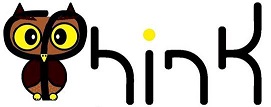 Feuille d’inscription au Phink!Vous pouvez soit remplir le document sur Word et le renvoyer à association.phink@unine.ch, soit l’imprimer et en envoyer une photo par WhatsApp au +41 79 646 92 63 Pour toute question, envoyez un mail à l’adresse ci-dessus ou un WhatsApp au numéro ci-dessus. Nom PrénomAdresse mail* Numéro de Natel* :         Je souhaite devenir membre du Phink! et participer à l’organisation d’évènements n     Je souhaite être tenu.e au courant des prochains évènements du Phink! Votre numéro nous servira à vous ajouter au groupe WhatsApp du Phink!* Nous n’allons utiliser ces données que pour vous contacter, nous n’allons en aucun cas les divulguer à qui que ce soit. 